We have extended our Massachusetts State Contracts to all state and local agencies in:**VERMONT** PSE01 – Public Safety Equipment and Two-Way Radio Equipmentwww.commbuys.comNEW CONTRACT ADDITIONS HIGHLIGHTED IN RED Proud Sponsor of Vermont Highway Safety Alliance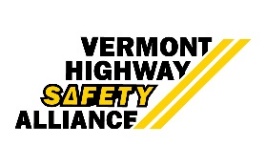 At Central Equipment we strive to bring you the Latest, Innovative Technology Available.Below are just a few of the manufacturers we offer: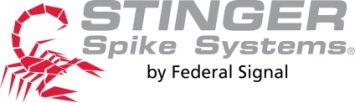 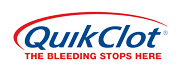 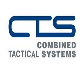 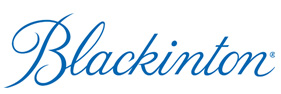 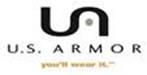 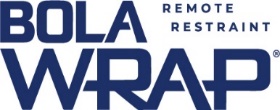 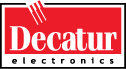 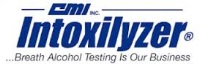 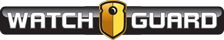 *Shipping Charges May Apply – JAN 2022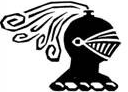 Central Equipment, LLCPO Box 781 -  Mattapoisett MA, 02739800.472.7747 - Fax 508.758.9758Email: jeanc@central-equipment.netwww.central-equipment.net5.11Acorn RecordersACS – Mouthpieces Advanced ID DetectionAED BrandsAll Hands on DeckAmerican LockerBioSound Blackhawk IndustriesBlackintonBlue LineBola Wrap-remoteconstraint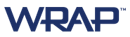 Bolle Boundless SecurityBrownellBushnellButler CreekCase CrackerCAT-No American RescueCMI – IntoxilyzerColdFire – Fire SuppressionConcept SeatingCOPSync911Crossmatch Damascus TacticalDAX – Evidence - Recorder SFST/DREDecatur RadarDigitalBlue  – Situational awareness appDonnegan SystemsDoorStorm Drager AlcotestFlexSafeFLIR G&G LeatherGarrett Metal DetectorsGenetecGeoOrbitalGH ArmorGeoOrbitalGH ArmorGlove CraftersGTDS Unit 4-KWDS Training SystemsHeatsheetHiggins CorpHoppesHumane RestraintInforce LightsJPF BirdscareLeatherhead ToolsLTI LaserLynn Peavey MicronelMillettFAAC – MILO RangeMorphtecM-Pro7NewCom WirelessNexgenNight Optics USANopticPeerlessPelicanPeltorPhilipsPosey RestraintsQuabbin HealthcareQuik ClotRanger - BOSS ChairRAVE Mobile Safety RedmanRencoSafety FlagSeer HelmetsSerengetiSimmonsSirchieSoft TW–H&H MedicalSpeedwellStarWitnessStinger SpikeStoney PointStreamlightStrong LeatherSWAT-T – TemsTAG Global Systems TascoTeacherLockTender CorpUncle MikesUnited Public SafetyUnited ShieldUS ArmorViewPack  –FaceshieldsVIDTACVigilant/MotorolaWatchguard/Motorola